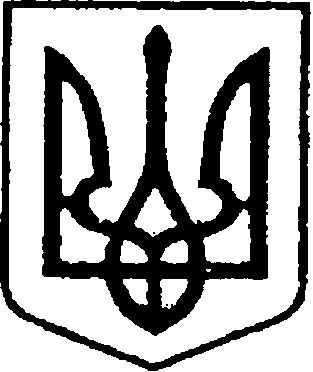 УКРАЇНАЧЕРНІГІВСЬКА ОБЛАСТЬН І Ж И Н С Ь К А    М І С Ь К А    Р А Д АВ И К О Н А В Ч И Й    К О М І Т Е ТР І Ш Е Н Н Явід   25 липня  2019р.               м. Ніжин	                                       № 231Про організацію проведення в місті Ніжині «Спасівського ярмарку «Фестиваль меду»»           Відповідно до ст. 30, 42, 53, 59, 73 Закону України «Про місцеве самоврядування в Україні» та рішення виконавчого комітету Ніжинської міської ради від  23 березня 2017 р. № 56 «Про затвердження Положення про організацію та проведення виставково – ярмаркових заходів у м. Ніжині», з метою сприяння розвитку народних традицій, відродження свят, розвитку торгівлі, пропаганди товарів місцевих підприємств та організацій, приватного підприємництва, враховуючи  заяву голови громадської організації «Бджолярі Ніжинщини», виконавчий комітет міської ради вирішив:       1. Організувати у період з 09 по 11 серпня 2019 року «Спасівський ярмарок «Фестиваль меду»» по вулиці Гоголя.       2. Визначити головним розпорядником «Спасівського ярмарку «Фестиваль меду»»  комунальне підприємство «Комунальний ринок».       3.  Головному  розпоряднику ярмарку у своїй діяльності користуватися рішенням виконавчого комітету Ніжинської міської ради від 23 березня  2017 р. № 56 «Про затвердження Положення про організацію та проведення виставково– ярмаркових заходів у м. Ніжині».      4. Встановити режим роботи «Спасівського ярмарку «Фестиваль меду»» з 08.00 год. до 15.00 год.       5. Участь у «Спасівському ярмарку «Фестиваль  меду»» безкоштовна.     6. Комунальному підприємству «Комунальний ринок» (Павлюченко В.Д.) розробити схему розміщення та розмістити учасників ярмарку.     7. Ніжинському  міськрайонному управлінню Головного управління Держпродспоживслужби в Чернігівській області (Рафальський В.С.) забезпечити реалізацію державної політики в сфері контролю за дотриманням санітарного законодавства під час ярмарку.       8.  Учасникам ярмарку:          8.1. Узгодити з ніжинським  міськрайонним управлінням Головного управління Держпродспоживслужби в Чернігівській області (Рафальський В.С.) асортимент продукції, яка буде реалізовуватися під час ярмарку.          8.2.Забезпечити:
        -  прибирання території після закінчення роботи ярмарку;        - дотримуватись санітарно-гігієнічних норм, встановлених звукових норм, правил торгівлі та правил пожежної безпеки.         9.  Управлінню культури та туризму Ніжинської міської ради (Басак Т.Ф.)  забезпечити  урочисте відкриття ярмарку .      10. Начальнику відділу інформаційно – аналітичної  роботи та комунікацій з громадськістю  оприлюднити на сайті Ніжинської міської ради та в ЗМІ оголошення про проведення ярмарку.       11. Начальнику відділу економіки виконавчого комітету Ніжинської міської ради Гавриш Т.М.  забезпечити оприлюднення даного рішення  на офіційному сайті Ніжинської міської ради протягом п’яти робочих днів з дня його прийняття.       12. Контроль за виконанням даного рішення  покласти на першого заступника міського голови з питань діяльності виконавчих органів ради Олійника Г.М.           Міський голова                                                             А.В. Лінник       Подає :       В.о.начальника  відділу економіки                                           Н.А. Овчарук               Перший заступник міського голови                з питань діяльності   виконавчих органів ради	                  Г.М. Олійник                 Начальник  відділу юридично – кадрового                забезпечення  апарату виконавчого комітету                Ніжинської міської ради	                                                            В.О. Лега       Візують :       Начальник  відділу економіки                                                 Т.М. Гавриш               Перший заступник міського голови                з питань діяльності   виконавчих органів ради	                  Г.М. Олійник                 Начальник  відділу юридично – кадрового                забезпечення  апарату виконавчого комітету                Ніжинської міської ради	                                                            В.О. ЛегаДиректор КП «Комунальний ринок»	 В.Д. ПавлюченкоПОЯСНЮВАЛЬНА  ЗАПИСКАдо проекту рішення «Про організацію  проведення в місті Ніжині «Спасівського ярмарку «Фестиваль  меду»1. Обгрунтування необхідності прийняття акта.Відповідно до статті 30 Закону України “Про місцеве самоврядування в Україні” до власних повноважень органу місцевого самоврядування належить організація місцевих ринків, ярмарків, сприяння розвитку всіх форм торгівлі. Постановою Кабінету Міністрів України від 22.08.2007 року №1065 «Про вдосконалення виставково-ярмаркової діяльності в Україні» та іншими нормативними актами, що діють у сфері  виставково-ярмаркової  діяльності, торгівлі визначено необхідність   забезпечення  ефективного  розвитку 
 виставково-ярмаркової  діяльності, регулювання  відносин   її   суб'єктів,   визначення   пріоритетів удосконалення такої діяльності.        Враховуючи звернення  голови громадської організації  «Бджолярі Ніжинщини» щодо надання дозволу на проведення ярмаркових заходів є нагальна потреба організувати та провести «Спасівський ярмарок «Фестиваль меду».	2. Загальна характеристика і основні положення проекту. Проект рішення визначає загальні умови провадження торговельної діяльності, основні вимоги, режим роботи, організаційні заходи  та проведення ярмарку.        3. Стан нормативно-правової бази у даній сфері правового регулювання.         Відповідно до ст. 30, ст. 42, 53, 59, 73 Закону України «Про місцеве самоврядування в Україні» та рішення виконавчого комітету Ніжинської міської ради від  23березня 2017 р. № 56 «Про затвердження Положення про організацію та проведення виставково – ярмаркових заходів у м. Ніжині»  запропонований проект має стати базовим у даній сфері правового регулювання.       Реалізація положень поданого проекту після його прийняття корекції інших рішень не потребує.        4. Фінансово-економічне обґрунтування.         Реалізація зазначеного проекту не потребує додаткових фінансових витрат з місцевого бюджету.   	5. Прогноз соціально - економічних та інших наслідків прийняття акту.         У разі прийняття запропонованого проекту рішення передбачається затвердження дієвого механізму регулювання та координації ярмаркової діяльності на території міста, визначення вимог до її організації в інтересах громади міста та суб'єктів господарювання відповідно до чинного законодавства України.          Проект рішення  встановлює чіткі вимоги та мотивує учасників ярмарку виконувати встановлені вимоги.          6. Доповідатиме на засіданні  начальник відділу економіки Гавриш Тетяна Миколаївна.	Начальник  відділу економіки	                       	Т.М. Гавриш